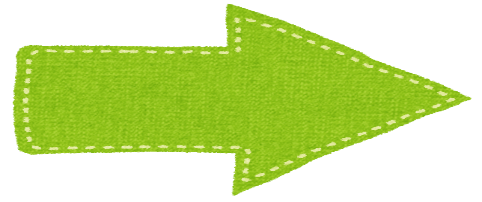 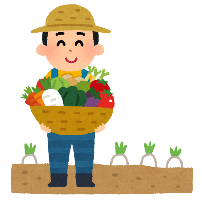 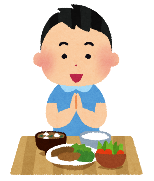 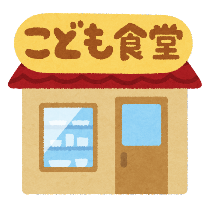 寄 付 申 込 書「ＮＰＯ法人 居場所サポートクラブ ロベ」 へ食品のご寄付のお申し出、ありがとうございます。下記、申込書に必要事項をご記入いただき、事前にFAXをお願いいたします。① 寄付者情報② 寄付食品情報③ 送付方法 FAX：029-858-3106  本紙を事前にFAXでお送りください 年月日フリガナ団体名または個人名フリガナ部 署 名担当者名様住 所〒〒〒〒電話番号FAX番号FAX番号メールアドレス食品の種類数量（個数や重量等）送付予定日年月日《送付先》株式会社つくば分析センター〒305-0047茨城県つくば市千現2-1-6つくば研究支援センター D-30TEL:029-858-3100 / FAX:029-858-3106E-mail:info@tacnet.jp送付方法 検査サンプルと一緒に送付 検査サンプルと一緒に送付 検査サンプルと一緒に送付 検査サンプルと一緒に送付 検査サンプルと一緒に送付 検査サンプルと一緒に送付 検査サンプルと一緒に送付《送付先》株式会社つくば分析センター〒305-0047茨城県つくば市千現2-1-6つくば研究支援センター D-30TEL:029-858-3100 / FAX:029-858-3106E-mail:info@tacnet.jp送付方法 寄付食品だけ送付 寄付食品だけ送付 寄付食品だけ送付 寄付食品だけ送付 寄付食品だけ送付 寄付食品だけ送付 寄付食品だけ送付《送付先》株式会社つくば分析センター〒305-0047茨城県つくば市千現2-1-6つくば研究支援センター D-30TEL:029-858-3100 / FAX:029-858-3106E-mail:info@tacnet.jp送付方法 NPO法人ロベに直接送付 NPO法人ロベに直接送付 NPO法人ロベに直接送付 NPO法人ロベに直接送付 NPO法人ロベに直接送付 NPO法人ロベに直接送付 NPO法人ロベに直接送付《送付先》株式会社つくば分析センター〒305-0047茨城県つくば市千現2-1-6つくば研究支援センター D-30TEL:029-858-3100 / FAX:029-858-3106E-mail:info@tacnet.jpホームページ等への掲載 掲載可      掲載不可 掲載可      掲載不可 掲載可      掲載不可 掲載可      掲載不可 掲載可      掲載不可 掲載可      掲載不可 掲載可      掲載不可《送付先》株式会社つくば分析センター〒305-0047茨城県つくば市千現2-1-6つくば研究支援センター D-30TEL:029-858-3100 / FAX:029-858-3106E-mail:info@tacnet.jp